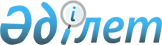 Қазақстан Республикасы Үкiметiнiң резерв қорынан қаражат бөлу туралыҚазақстан Республикасы Үкiметiнiң Қаулысы 1998 жылғы 5 ақпандағы N 81

      Қызылорда қаласындағы ЖЭО-6-дағы аварияның зардаптарын жою мақсатында Қазақстан Республикасының Үкiметi қаулы етедi: 

      1. Қызылорда облысының әкiмiне Қазақстан Республикасы Үкiметiнiң резерв қорынан 56 (елу алты) миллион теңге бөлiнсiн.     2. Қызылорда облысының әкiмi 1998 жылдың 1 тоқсаныныңқорытындысы бойынша Қазақстан Республикасының Төтенше жағдайларжөнiндегi комитетiне орындалған жұмыстардың көлемдерi мен құнытуралы хабарласын.     3. Қазақстан Республикасы Қаржы министрлiгiнiң Қаржы бақылаукомитетi бөлiнген қаражаттың мақсатты пайдаланылуына бақылау жасаудыжүзеге асырсын.     Қазақстан Республикасының         Премьер-Министрi
					© 2012. Қазақстан Республикасы Әділет министрлігінің «Қазақстан Республикасының Заңнама және құқықтық ақпарат институты» ШЖҚ РМК
				